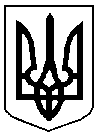 УКРАЇНАДОБРОПІЛЬСЬКА   РАЙОННА  ДЕРЖАВНА  АДМІНІСТРАЦІЯВІДДІЛ  ОСВІТИН  А  К  А  Звід 17.12.2018 № 400 - Д	м. Добропілля      Про участь в on-lineконкурсі фотозон до дня Святого Миколая та Новорічних свят «Новорічний настрій»	Згідно листа Донецького інституту післядипломної освіти від 14.12.2018 № 1305/03 «Про проведення on-line конкурсу фотозон до дня Святого Миколая та Новорічних свят «Новорічний настрій» та керуючись положенням «Оn-line конкурсу фотозон до дня Святого Миколая та Новорічних свят «Новорічний настрій», з метою розвитку креативного мислення, через дизайн і фотомистецтво, творчого потенціалу дитячих та молодіжних організацій, заохочення художньої творчості,	виховання у молоді  естетичної культури, надання можливості продемонструвати свої кращі творчі роботи і виявлення талантівНАКАЗУЮ:	1. Директорам закладів загальної середньої освіти району:	1.1.Прийняти участь в on-line конкурсі фотозон до дня Святого Миколая та Новорічних свят «Новорічний настрій». 	1.2. Довести до відома працівників закладів загальної середньої освіти району, що конкурс проводиться з 03.12.2018 по 20.01.2019 в два етапи згідно положення Оn-line конкурсу фотозон до дня Святого Миколая та Новорічних свят «Новорічний настрій» (положення додається). 	1.3. Надати роботи на краще святкове оформлення фотозон в освітніх закладах до методкабінету поетапно. 	2. Районному методичному кабінету (Єжижанська):	2.1. Організувати методичний супровід конкурсу фотозон до дня Святого Миколая та Новорічних свят «Новорічний настрій» в період з 03.12.2018 по 20.01.2019. 	2.2. Узагальнити досвід участі освітніх закладів в on-line конкурсі фотозон до дня Святого Миколая та Новорічних свят «Новорічний настрій».	3.Даний наказ оприлюднити на сайті відділу освіти райдержадміністрації.	4. Координацію щодо виконання наказу покладаю на завідуючу РМК Єжижанську М.З., контроль - на Карпову О.В., головного спеціаліста, інспектора шкіл.Начальник відділу освіти						               В.В.БібляБулатова О.П., 2-87-86             Додаток до листаДонецького ОБЛІППОвід 14.12.2018 № 1305/03ПОЛОЖЕННЯOn-line конкурсу фотозондо дня Святого Миколая та Новорічних свят«Новорічний настрій»Конкурс проводиться на території Донецької області, присвячений новорічним святам на  краще святкове оформлення фотозон  на підприємствах, організаціях, установах, навчальних закладів.Організаторами Конкурсу є Донецький обласний дитячо-молодіжний центр.Конкурс має творчі та соціально-культурні цілі і не є комерційним заходом.1.	Загальні положення 1.1  Положення про онлайн конкурс новорічних фотозон (далі Конкурс) «Новорічний настрій» встановлює цілі і завдання, визначає порядок організації і проведення конкурсу.1.2  Мета проведення: •	створення святкової атмосфери в передноворічні, новорічні та різдвяні свята;•	стимулювання роботи підприємств, організацій, установ по святковому оформленню будівель;•	розвиток і заохочення художньої творчості;•	розвиток творчого, креативного мислення, через дизайн і фотомистецтво;•	виховання у молоді  естетичної культури;•	розвиток творчого потенціалу дитячих та молодіжних організацій;•	популяризація мистецтва серед різних верств населення;•	формування потреби до саморозвитку і самовдосконалення;•	 виявлення талантів, у т. ч. серед молоді, в галузі мистецтва, заохочення та надання можливості продемонструвати свої кращі творчі роботи;1.3 Завдання Конкурсу:•	активізація творчого потенціалу дітей і молоді, сприяння розвитку творчості;•	конкурс  присвячений новорічним святам на  краще святкове оформлення фотозон  на підприємствах, організаціях, установ, навчальних закладів;•	формування активної позиції молоді стосовно іміджу своєї організації, установи, підприємства;•	виявлення та підтримка талановитої молоді.2. Організаційна структура конкурсу2.1 Для організації та проведення Конкурсу створюється Оргкомітет, до складу якого входять фахівці Донецького обласного дитячо-молодіжного центру.2.2 Оргкомітет Конкурсу:•	розробляє Положення про Конкурс;•	формує склад Журі Конкурсу;•	затверджує список переможців і призерів Конкурсу та організовує їх нагородження;•	оприлюднює підсумки Конкурсу на офіційному сайті dodmc.dn.ua2.3 Журі Конкурсу:•	розробляє критерії та методику оцінки виконаних робіт учасників Конкурсу;•	визначає переможців та призерів.3. Учасники Конкурсу3.1  До участі в Конкурсі запрошуються учні та студенти навчальних закладів будь-якого типу (учні шкіл, ліцеїв, гімназій, учні та студенти установ початкової, середньої та вищої професійної освіти), вихованці дошкільних освітніх установ, центрів додаткової освіти, представники дитячих та молодіжних громадських організацій.3.2 Учасники повинні дотримуватися строки участі в конкурсі. Організатори не несуть відповідальність за технічні, організаційні й інші причини, які завадили виконати завдання конкурсу в терміни, зазначені в цьому Положенні.4. Порядок проведення Конкурсу та участі в ньому4.1  Для участі в Конкурсі приймаються:4.1.1 Роботи на краще святкове оформлення фотозон  на підприємствах, організаціях, установ, навчальних закладів. Фотозона створюється власними силами учасників або групою учасників, не більше 3 осіб, і виставляється у вигляді фотографії .Надсилайте нам фотографії робіт.4.1.2 Від кожного учасника приймається не більше 5 фотографій , на яких має бути зображено:•	матеріал для виготовлення ;•	процес виготовлення;•	готова фотозона4.1.3 Матеріали приймаються в електронному вигляді на електронну пошту projects.dodmc@donmolod.gov.ua У темі  листа необхідно вказати наступні дані:•	прізвище, ім'я та по батькові учасника;•	вік, місто, місце навчання або роботи, адреса та телефон;•	назва Конкурсу.5. Етапи КонкурсуКонкурс проводиться  з 3 грудня 2018 року по 20 січня 2019 року і містить кілька етапів.1 етап: 3 грудня 2018 по 15 січня 2019року.У цей період учаснику необхідно надати в Оргкомітет:- роботу в електронному вигляді.2 етап: 16 січня  по  20 січня 2019 року.Обробляються надіслані  матеріали, проводиться підведення підсумків Конкурсу, нагороджуються переможці.6. Критерії оцінки робіт:•	відповідність роботи темі конкурсу;•	цікаві ідеї;•	естетичне оформлення роботи;•	глибокий зміст роботи.7.Журі Конкурсу7.1. Журі проводить експертну оцінку представлених на Конкурс робіт.7.2. Оцінювання проводиться кожним членом журі індивідуально.7.3 Підсумкова оцінка формується шляхом обчислення середнього балу, набраного учасником Конкурсу.7.4.Рішення журі оформлюється протоколом.7.5. Журі має право присуджувати одне місце кільком учасникам. 7.6. Рішення журі, оформлені протоколом, перегляду не підлягають . Переможці конкурсу отримають призи та грамоти від Донецького обласного дитячо-молодіжного центру.8. Учасник конкурсу гарантує:- що він є автором робіт9. Контактна інформація керівника конкурсу:Кравчук Олена  , методист  творчого об'єднання “Креатив” Донецького обласного дитячо-молодіжного центру.тел.: 099-948-97-29 або 067-291-69-29.e-mail: projects.dodmc@donmolod.gov.ua 